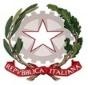 ISTITUTO COMPRENSIVO MAPPANO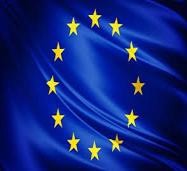 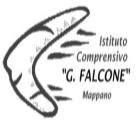 Scuola InfanziaScuola Primaria “Sandro Pertini”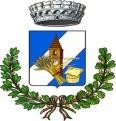 Scuola Secondaria di Primo Grado “Giovanni Falcone”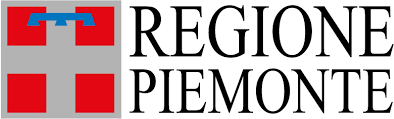 Via Tibaldi, 70 - 10079 Mappano (TO)Codice meccanografico: TOIC860003 - Codice Fiscale: 92028850011 Web: http//: www.icmappano.edu.itP.E.O - toic860003@istruzione.it P.E.C.- toic860003@pec.istruzione.it Tel. 0112222144Circ. Int. n. 253 del 19/03/2021Oggetto: Comparto Istruzione e Ricerca – Sezione Scuola Azioni di sciopero per  l’intera giornata del 26 marzo 2021.Si comunica a tutto il Personale che non ha espresso la propria NON ADESIONE allo sciopero del 26 marzo che in tale data dovranno telefonare a scuola entro le ore 8.00, ognuno nel proprio plesso di appartenenza e comunicare al collaboratore scolastico che risponde la propria decisione in merito.I collaboratori scolastici che ricevono la telefonata devono annotarla sul foglio firme docenti eATA allegato alla presente ed entro le ore 9.00 far pervenire  in segreteria.DOCENTI/ATABacheca Sito WEBIl Dirigente Scolastico Dott.ssa Veronica Di MauroFirma autografa sostituita a mezzo stampa (ex art. 3, comma 